(NALAŠČ ZAPLETEN) KVIZ S katero sončno kremo se je kar precej mazal Mrož?Solea		b) Nivea	m) Afrodita	e) Mrož? Krema?k)   Bio kremo		z) Piz Buin	e) Pravi mrož ne uporablja sončne kremeČesa se je na smrt bal Hans Christian Andersen?o) Mačk in ognja 		b) Krokodilov in kuščarjev	e) Globoke vode in višine	a)  Svojih pravljičnih likov	i) Psov in ognja			f) Brata in sestreg) Ničesar, saj v resnici sploh ni obstajal				t) Svoje sencePodarjenemu konju ne smemo gledati na zobe, ker...u) ...konji nimajo vseh zob 		v) ...se ne spodobi	d)  ...mi ga nihče ne podari c) ...se lahko prehladim			z) ...ugrizne		m) ...lahko konj pobegne a) ...ker je to pregovor in v bistvu nihče ne ve točno, kaj pomeni   f)  ...nima sedla Palindrom je:i) Recept za sladico 		e) Superjunak 			k)  Perica, ki reže raci rep t) Močan potres v Aziji		b) Vrsta dinozavra		ž)  Reaktivno letalo u) Človek, ki je vse svoje življenje preživel na samotnem otoku	n) Ptič Je sploh mogoče biti pogumnejši od najpogumnejšega?r) To sem jaz! 		e) Ne		k)  Če se vedeš primerno, je vse mogočem) Samo, če ješ hrano, ki je bolj pekoča od najbolj pekoče	c) Pod nekaterimi pogoji	 u) Nihče ni dovolj pogumen		n) Kdo ve?		z) Naj je najboljše!Po TEJ poti ali po ONI poti?b) Po TEJ poti 			a) Po ONI poti			t)  Vklopim GPS  h) Pogledam na zemljevid	m) Sanjam			c) Zakličem: »Na pomoč!« e) Vprašam: »Kateri od naju je zares nor?« 			g) Zarežim se nazajHkrati, prej ali potem?š) Vse naenkrat! 				a) Odvisno od dneva.	m) Potem		j)  Odvisno, če je istočastno ali ne 		h) Odvisno od mene	o) PrejVsi govorijo, da je cesar daltonist. Katere barve svilo uporabim za njegova oblačila?h) Rdečo, zagotovo! 		p)  Zeleno, seveda!		o)  Nevidno  u) Barva ni pomembna		b) Najdražjo			č) Cesar je nag! Jabolko gnije, luna sije, zunaj dežuje, mene zmanjkuje.r) Nekaj se rima, to je zagotovo	v)  Ni pesem, ker ni kitic		o)  Lahko je pesem, lahko ni  f) Nekdo nekaj dela		b) Nekaj se dogaja		s) Mene ne zmanjka	š)  Samo ena beseda je prislov	i) Samo ena beseda je glagol	e) Eeeem....kaj?	Kako naj napišem nalogo, da bo ocena odlično?l) Uči se! 	 		d)  Z lahkoto, najboljše pa kar takoj!	č) Nemogoče!  a) Barbara, pomagaj!		e) Zagledam se vase, globoko!		s) S svinčnikom!k) Nimam domačih nalog	g) Jaz bi raje prav dobro		i) Ne ljubi se miAlenčica je šla po beli cesti skozi temen gozd in legla pod košati hrast.e) Ja, in? 	 			č) Če bi le ugriznila na drugem koncu potice ...g) Daleč od doma je			n)  Mislim, da smo nekaj o tem nekje brali, enkratr) Tako je zapisano v zvezdah		o) Nevihta bo kmaluv) Čez sedem let bo vse pozabila	u) Čez sedel let vse prav prideSvetilka, svetloba, sij, sijaj, svečava.s) Juhu, vse na –s!	a) Slika		u) Svetilnik	n) Sinonim 	j) Sintezao) Sami samoglasniki	i) Sami soglasniki in skale	k) Saprabolt	f) SolnicaM, Š, nič. Vatata.Š, M, vse.	u) Miš	 r) Indijanci pred vrati	i) Motejo     m) se mi že meša?   š) MašaReši uganko in obkroži protipomenko rešitve.KATERA JE BESEDA IZ ŠESTIH ČRK, KI JO VSAK ČLOVEK IZGOVORI NAROBE?k) Livada	i) Kemija	m) Prav		n) Pav 		j) Narobe	e) Sobana	a) Triceratops	p) Kinodvorana	f) Semafor	z) KajpavemČe se zbudim in po mojem nosu skače Liliputanec, sem najverjetneje:r) Mrtev			m) Zelo zaspan		u) Pomanjšan	n) Kralj	 	a) Brodolomecp) Na poti v grad	i) Zaljubljen		k) Lačen	š) Berač	o) Konj	Brez česa zagotovo ni rumenega tiska?a) Bele barve		v) Klicajev		n) Kitajcev	u) Big Brotherja	 	c) Časopisa		j) Trgovine		t) Joka		r) Stoka in šoka	Ena je pet, pet starih kolovratov pa pet raket.c) Bele miši, črne miši		a) An ban, pet podgan		n) Črna mačka, štiri mišii) Pa narobe 			f) Pet koles do nebes		u) Nič ni prav	e) Je, jaMiza. Zanimivost. Starina. Navigacija. Jablana. Navtika.v) Kolona	a) Zabava	n) Les		č) Kalodont	e) Plesi) Avto 		f) Ladja		t) Letalo	p) Sejem starin in zanimivosti	Če sem si danes ob branju skoraj zlomil jezik, je najverjetneje nekaj narobe z:c) Jezikom		e) Čevljem	b) Učiteljem		z) Glagolom	r) Besedom) Vprašanjem		f) Mojim poznavanjem slovnice		o) Zapisom povediDajnomir in Miliboža imata sina Milimirja. Kako bi potemtakem bilo ime hčeri, ki bi jo imela glavna junaka Andersenove pravljice Snežna kraljica?v) Kaj?		a) Gertruda	n) Katjuša	p) Gerdkaja	r) Kajdgerda	i) Kajal) Miligerda	u) Dajnotruda	č) Ne bi imela otrok, saj živita v pravljici 		k) IdaIz malega raste veliko. Premeči črke, da dobiš novo smiselno poved, v kateri neka žival počne nekaj nenavadnega. Uporabi vse črke. Obkroži novo dobljeni glagol v povedi.ž) Rije		a) Gasi		t) Raste		z) Lega		o) Veli		i) Lomil) Rase		m) Rastega	č) Lima		k) Kove		h) V povedi ni glagolaČe predolgo poslušam petje rajske ptice, sem najverjetneje:c) Črv		v) Baron	n) Sluga	p) Lastovka	m) Imeniten grof	i) Grmf) Na lovu za zakladom		e) V vinogradu			o) Na polju		z) BikLaž ima kratke noge. Kdo se s to trditvijo še posebno ne bi strinjal?a) Predsednik države		r) Cesar		o) August B.		p) Januar M.m) Mama			 i) Stric			e) Kljukec Mihec	b) Julij 	u) Boris A. Novak		č) Oče			š) Sveti Duh		h) CezarLojze Kovačič je za na:a) Mars			r) Merkur		o) Venero	p) Zemljo	d) Luno	n) Jupiter		l) Uran			e) Planet nebodigatreba		č) NikamorREŠITEV:_ _ _ _     _ _ _ _ _ _ _     _ _    _ _ _ _ _ _ _    _ _ _ _ 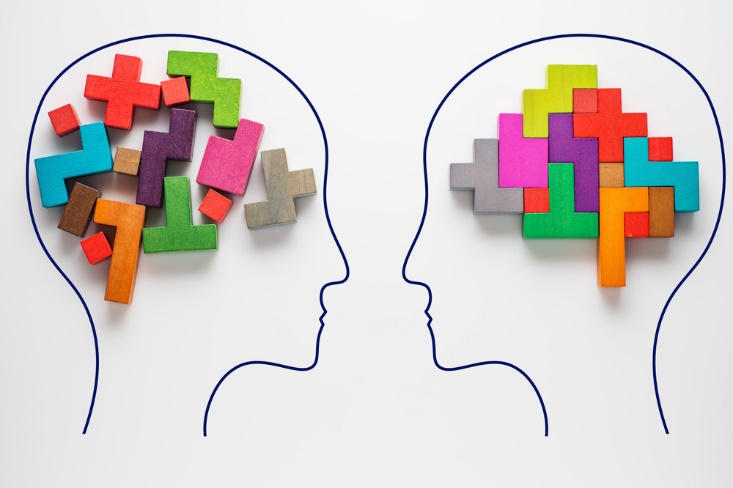 